Our dual mission includes the rescue of unwanted equines and education in methods of horse & human relationships, to create safe and everlasting partnerships.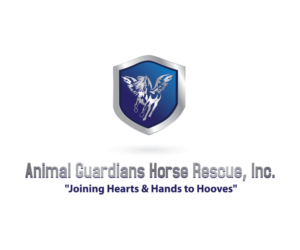 www.animalguardianshorserescue.orgMembership ApplicationAnimal Guardians Horse Rescue, Inc. is a member-based organization. Regular annual members are the foundation stone of our financial support.Benefits of Membership:Satisfaction in providing assistance for rescue, rehabilitation, & educationQuarterly newsletter publication & regular e-news communicationFree admission to trainings & experiential learning workshops in natural horsemanship, horse desensitization & behavioral training, & equine welfare – along with informational hand-out packets with participation for extended learning opportunities.Annual Rescue Membership Perks including Tshirt, Ball Cap, Social Media AdvertisingUnlimited visits to our rescue horses at our orientation & open house eventsAnnual “Outstanding Member Awards” for exemplary service provider MembersTax-deductible receipt by request for your membership dues & any other charitable contribution. Membership Application: Date: __________________     Full Name: _________________________________________________Date of Birth: ___________    Role in the Organization: (Member Supporter, Volunteer, Sponsor, Foster Caregiver, Board Member, Adopter, Chairperson on the Board, Advisory Board Member, Donor, Friend): _____________________________Address: _____________________________________________________________________________Phone: _____________________________  Alternate Phone: __________________________________Email Address: _______________________________________________________________________Size & No. of Rescue Tshirts for Member(s) (additional Tshirts are $20 each / additional baseball caps are $15 each): ________________________________________________________________________________________________________________________________________________________Check Your Desired Level of Membership___ Bronze Horseshoe Membership – 1 time tax-deductible donation $25/year – includes rescue tshirt & online brief newsletter	___ Silver Horseshoe Membership – 1 time tax-deductible donation $50/year – includes rescue tshirt, online brief newsletter & full quarterly newsletter publication mailed to your home___ Golden Horseshoe Membership – 1 time tax-deductible donation $75/year – includes rescue tshirt, rescue ball cap, online brief newsletter & full quarterly newsletter publication mailed to your homeAll Memberships include Annual Membership Card for the year. Golden Horseshoe Membership includes a tax-deductible receipt for filing purposes by request. All Membership dues are tax-deductible & receipts are available upon request.Becoming a Member is easy, and gives you a feeling of “ownership” and “solidarity” with our group. Please consider becoming a Member today! Thank you for your support and Welcome to our Rescue Family!Mail This Form with Membership Dues to: Animal Guardians Horse Rescue, Inc. - P.O. Box 941494, Simi Valley, CA 93094Checks made Payable to: “Animal Guardians Horse Rescue”Office Use Only:                     Membership # _______________________                       ______ Card Sent 